Рег. №________                                                                              И. о. директора школы                                                                                                           МБОУ «БикбардинскаяООШ от «_____» «_______________» 20___г.                                      Л.А. Бардасовой_____________________  __________                                            _______________________________________                    (ФИО)                  (подпись)                                                 ________________________________________                             ________________________________                                            ________________________________________       (должность лица принявшего заявление)                                                   (Ф.И.О. родителя, законного представителя) ________________________________________                                                                                                                            (проживающего по адресу фактически)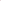 ________________________________________________________________________________________________________________(место регистрации (адрес по прописке))Паспорт выдан «_____» «_____» _______г._____________________________________ сведения о документе, подтверждающем статус законного представителя ребёнка (№, серия, дата выдачи, кем выдан)_____________________________________ контактный телефон:_____________________________________электронная почта:ЗАЯВЛЕНИЕ Прошу зачислить в МБОУ «Бикбардинская ООШ» в группу для  детей  в возрасте от _____ до _____  лет    с  «____»  «_______________» 20___ года.моего сына (дочь) ____________________________________________________________________________                                                                     (фамилия, имя, ребёнка)____________________________________________________________________________________________,   (Дата рождения)___________________________________________________________________________________________ (место рождения)проживающего по адресу______________________________________________________________________,(адрес фактического проживания ребенка)Ф.И.О. матери ребенка_________________________________________________________________________Адрес места жительства матери:_________________________________________________________________Контактный телефон матери:____________________________________________________________________Ф.И.О. отца ребенка:___________________________________________________________________________Адрес местожительства отца:____________________________________________________________________Контактный телефон отца:______________________________________________________________________Разрешаю забирать ребёнка из детского сада следующим людям:1.___________________________________________________________________________________________                                                                    Ф.И.О. – степень родства 2.___________________________________________________________________________________________                                                                    Ф.И.О. – степень родства3.___________________________________________________________________________________________                                                                    Ф.И.О. – степень родстваРуководствуясь статьями 14, 44 Федерального закона от 29.12.2012 № 273-ФЗ «Об образовании в Российской Федерации», даю согласие на обучение и воспитание моего несовершеннолетнего ребёнка на ________________________________языке.                (язык обучения - русский)Ознакомлен (а) со следующими документами:1) Федеральным законом № 273-ФЗ «Об образовании в Российской Федерации» (ст.1,2,25,30,54,55,64,65).2)  Уставом МБДОУ № 361;3)  Лицензией на осуществление образовательной деятельности;4)  Образовательной программой дошкольного образования;5) Другими документами, регламентирующими организацию и осуществление образовательной деятельности, права и обязанности воспитанников.Согласен на проведение диагностики в рамках образовательной программы МБОУ «Бикбардинская ООШ».Дата «____» « _______» 20____г                                                                                 ____________________________(Подпись/расшифровка подписи)